§82-A.  Publications1.  Informational publications.  The Secretary of State shall make available such informational publications as may be necessary to ensure that notaries public are knowledgeable in the performance of their duties.  One copy of these publications must be made available with each appointment or renewal of a notary public commission.  The printing and distribution costs of the first copy of publications sent to commissioned notaries public must be paid from the fees paid by the notaries public pursuant to section 87.  The Secretary of State may establish by rule in accordance with the Maine Administrative Procedure Act the procedures for the sale of these publications and a fee schedule to cover the cost of printing and distribution for:A.  Additional copies of publications requested by commissioned notaries public; and  [PL 1991, c. 465, §8 (NEW).]B.  Copies of publications requested by noncommissioned individuals, corporations, agencies or other entities.  [PL 1991, c. 465, §8 (NEW).][PL 1991, c. 465, §8 (NEW).]2.  Fund; fees deposited.  All fees collected pursuant to this section must be deposited in a fund for use by the Secretary of State for replacing and updating publications offered in accordance with this chapter and for funding new publications.[PL 1991, c. 465, §8 (NEW).]SECTION HISTORYPL 1991, c. 465, §8 (NEW). The State of Maine claims a copyright in its codified statutes. If you intend to republish this material, we require that you include the following disclaimer in your publication:All copyrights and other rights to statutory text are reserved by the State of Maine. The text included in this publication reflects changes made through the First Regular Session and the First Special Session of the131st Maine Legislature and is current through November 1, 2023
                    . The text is subject to change without notice. It is a version that has not been officially certified by the Secretary of State. Refer to the Maine Revised Statutes Annotated and supplements for certified text.
                The Office of the Revisor of Statutes also requests that you send us one copy of any statutory publication you may produce. Our goal is not to restrict publishing activity, but to keep track of who is publishing what, to identify any needless duplication and to preserve the State's copyright rights.PLEASE NOTE: The Revisor's Office cannot perform research for or provide legal advice or interpretation of Maine law to the public. If you need legal assistance, please contact a qualified attorney.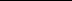 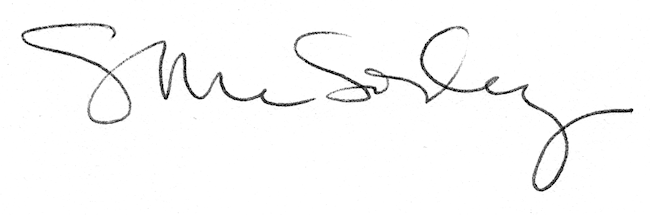 